Использование «вязанного конструктора» в работе с детьми дошкольного возраста(моя педагогическая находка)     Чему учить дошкольников? На этот вопрос нам однозначно отвечает Федеральный Государственный  Образовательный стандарт Дошкольного образования. Как учить дошкольников? На этот вопрос каждый воспитатель даст свой неоднозначный ответ.  Воспитатель всегда находится в поиске.  Мне хотелось бы познакомить вас со своей педагогической находкой.      Придя работать во вторую группу раннего возраста, обратила внимание на недостаточно развитую мелкую моторику многих детей. Были трудности с застегиванием замков, пуговиц, пользовании ложкой. Это надо было исправлять и я начала поиск.  Он привел меня к одному очень интересному, на мой взгляд, пособию, состоящему из вязаных полосок, на одном конце которых петелька, а на другой -пуговка.  Вязать я умею. Так родилась идея создать свой вязаный конструктор для детей моей группы.    Развитие мелкой моторики стало первой задачей на пути к цели использования этого пособия: развитию творческого конструктивного мышления детей дошкольного возраста.    Второй задачей стало формирование умения создавать модель по образцу, по словесной инструкции, по собственному замыслу.      Для социально-коммуникативного развития  детям необходимо свободное общение с взрослыми и сверстниками. А хорошо развитое  воображение, фантазия, умение самостоятельно решать поставленные задачи активизируют разнообразные умственные процессы и доставляют  радость детям.       Пособие помогло решать ещё одну немаловажную задачу: создание условий для взаимодействия с семьями воспитанников, а так же обеспечение прав родителей на участие в жизни детского сада.     У многих, наверняка, есть остатки ниточек для вязания, крючок  или спицы. А если к этому добавить разноцветные пуговицы и немного фантазии, мы получим вот такой конструктор. Его можно использовать в непрерывной образовательной деятельности, для индивидуальной работы и в свободной игровой деятельности детей.      Наш конструктор мобильный, лёгкий и безопасный. Он подходит для работы с любой категорией детей. Уже несколько лет он является большим помощником в моей работе и используется не только для развития мелкой моторики, но и  во всех образовательных областях.  Таким он стал не сразу.      Вначале, для детей 2-3 лет, я связала несколько полосок основных цветов: красного, синего, желтого и зелёного. Малышам предлагала собрать дорожку из полосок одного цвета. Дорожки были прямые и ломаные, но, обязательно застёгнутые на все пуговицы.      Потом я сделала  схемы  в полную величину, и ребёнку нужно было подобрать не только цвет полосок, но и правильно сложить их на схеме, и обязательно застегнуть пуговицы.     Подрастали дети, увеличивалось количество полосок, к основным цветам добавились оттенки. Карточки со схемами стали меньше размером, а к простым дорожкам добавились схемы простых фигурок: домиков, деревьев и, радость всех ребятишек, цветочки. Теперь стало возможным собирать клумбы.     Мы учились сравнивать количество деталей: больше, меньше, одинаково; ориентироваться  в пространстве: справа, слева. Использовать предлоги  над, под.     Мы собирали  квадрат, треугольник, прямоугольник по схеме и объясняли выбор количества полосок особенностью строения фигуры.     Мы учились правильно пользоваться порядковыми и количественными числительными.    В этом году мы последовательно знакомимся с образованием каждого числа от 5 до 10 на наглядной основе. Собирая цифру из конструктора по схеме, дети  учатся соотносить изображение цифры и количество.     Большой интерес у детей вызывает собирание букв. Собранная самостоятельно первая буква своего имени-это уже маленькая победа. Букву можно собрать из конструктора, обвести карандашом, заштриховать  и запомнить.       Если каждый играющий по своей схеме соберет одну букву, из них можно сложить слоги или односложные слова.    Собирая картинки по замыслу, дети обычно обговаривают свои действия, с удовольствием отвечают на вопросы о создаваемом изображении, составляют короткие рассказы. Таким образом, конструктор можно использовать и для развития речи ребёнка.     Занимаясь с конструктором, ребята приучаются контролировать свое поведение, в результате чего воспитывается воля, дисциплинированность, умение действовать сообща, приходить друг другу на помощь, радоваться собственным успехам и успехам товарищей, а это, в свою очередь, способствует укреплению дружеских отношений в детском коллективе.    Вязаный конструктор  способствует  художественному воспитанию, развитию творческой фантазии. Девочки используют его для создания украшений и аксессуаров. А мальчики собирают из него различную технику.     Родители тоже не остаются в стороне. Кто-то помогает вязать детали конструктора, а те, кто желает помочь ,но не умеет пользоваться крючком- пришивают пуговки, а потом тоже играют с конструктором.    И, как итог всего выше сказанного:    Использование дидактической игры  «Вязанный конструктор» как метода обучения, повышает интерес детей к занятиям, развивает сосредоточенность, обеспечивает лучшее усвоение программного материала. Особенно эффективны эти игры на занятиях  по развитию речи, подготовке к обучению грамоте, формированию элементарных математических представлений.Как и в любой дидактической игре в « Вязанном конструкторе» учебные и познавательные задачи взаимосвязаны с игровыми, поэтому при организации работы  с ним я особое внимание   уделяю присутствию в занятиях элементов занимательности, поиска и сюрпризности.
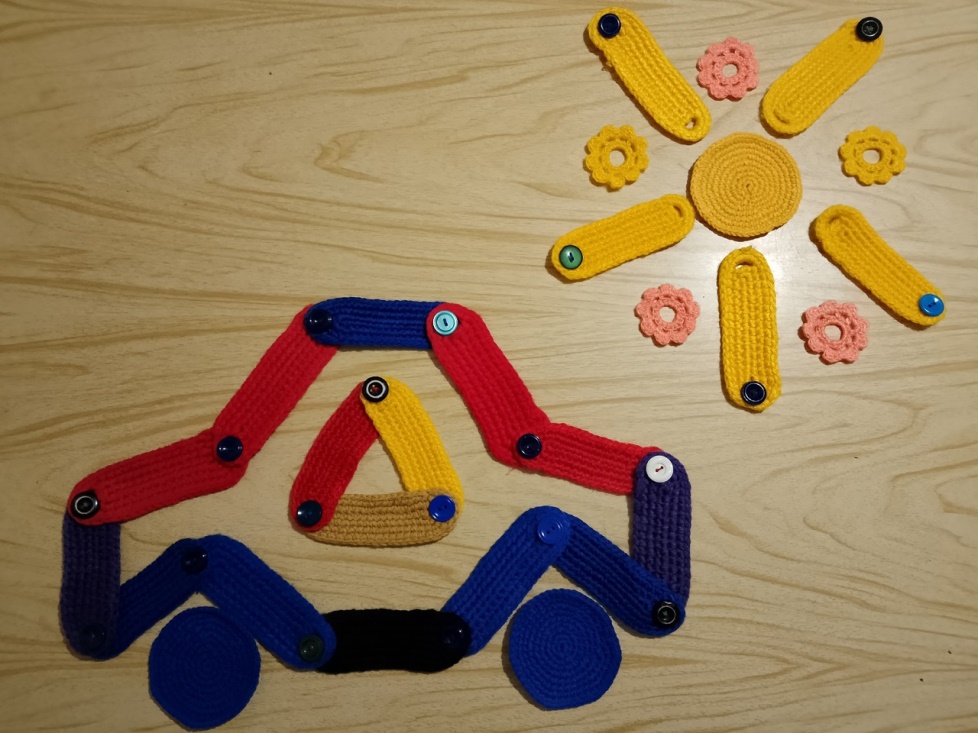 